АДМИНИСТРАЦИЯ МУНИЦИПАЛЬНОГО ОБРАЗОВАНИЯ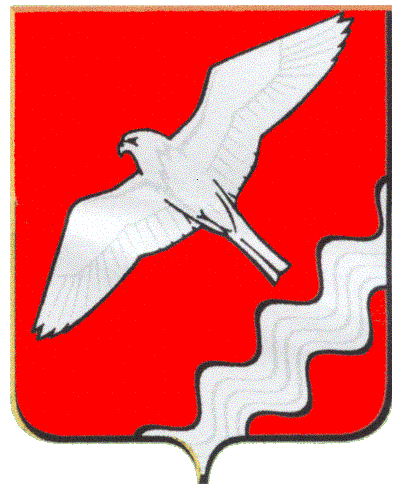 КРАСНОУФИМСКИЙ ОКРУГПОСТАНОВЛЕНИЕот 05.03.2022 № 168г. КрасноуфимскВ целях создания благоприятных условий развития субъектов малого и среднего предпринимательства в МО Красноуфимский округ, в соответствии с постановлением Администрации МО Красноуфимский округ  от 31.03.2021 № 213 «Об утверждении Порядка предоставления субсидии некоммерческим организациям, образующим инфраструктуру поддержки субъектов малого и среднего предпринимательства» (ред. № 227 от 07.04.2021),  протоколом  от 05.03.2022 № 1 комиссии по предоставлению из бюджета МО Красноуфимский округ субсидии некоммерческой организации, образующей инфраструктуру поддержки субъектов малого и среднего предпринимательства,  руководствуясь  ст.ст. 26,31  Устава  МО  Красноуфимский  округ   П О С Т А Н О В Л Я Ю:1. Утвердить Межмуниципальный фонд «Красноуфимский центр развития предпринимательства», некоммерческую организацию, образующую инфраструктуру поддержки субъектов малого и среднего предпринимательства, имеющую право на получение субсидий из бюджета МО Красноуфимский округ в 2022 году.2. Заключить Соглашение о предоставлении субсидий из бюджета МО Красноуфимский округ Межмуниципальному фонду «Красноуфимский центр развития предпринимательства» на 2022 год.3. Опубликовать настоящее постановление в газете "Вперед" и разместить  на  официальном  сайте  МО  Красноуфимский округ.4.  Настоящее постановление вступает в силу после его опубликования.	5.  Контроль  за  исполнением  настоящего  постановления  возложить на заместителя главы Администрации МО Красноуфимский округ по экономическим вопросам А.Н. Медведеву.Глава Муниципального образованияКрасноуфимский округ                                                                      О.В. РяписовОб утверждении некоммерческой организации, имеющей право на получение субсидий из бюджета МО Красноуфимский округ в 2022 году